子規記念博物館会議室　感染防止に関するチェックシート令和　　年　　月　　日氏名　　　　　　　　　　　　　（*1）各種イベントにおける大声での歓声・声援等がないことを前提としうる/想定されるものの例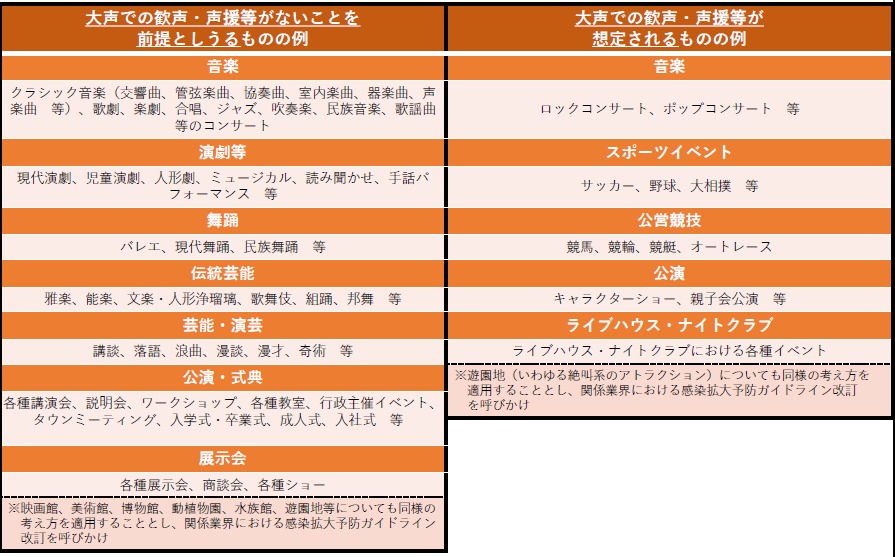 内容具体的な措置□イベントの性質大声での歓声・声援等が想定されないイベント（*1）□手洗・消毒の徹底主催者側によるこまめな手洗や消毒□マスク着用の担保利用者のマスク着用率100％を担保（非着用者には、主催者側でマスクを配布）□参加者及び出演者の制限有症状者の出演・入場を防止する措置の徹底（検温の実施・払い戻し措置の規定等）□参加者の把握参加者全員の連絡先の確実な把握（ＣＯＣＯＡ・えひめコロナお知らせネットの利用促進等）□大声を出さないことの担保個別に注意・対応できる体制の整備（人員の配置等）□密集回避入退場時・休憩時間・トイレ等の密集を回避する措置（人員の配置・動線の確保等）十分な換気□演者・講師・観客間の接触・飛沫感染リスクの排除演者・講師と観客同士が接触しないよう確実な措置演者が発声する場合には、舞台から観客まで２ｍを確保するほか、感染防止策を講ずること□イベント前後の行動管理公共交通機関・飲食店等の分散利用の注意喚起